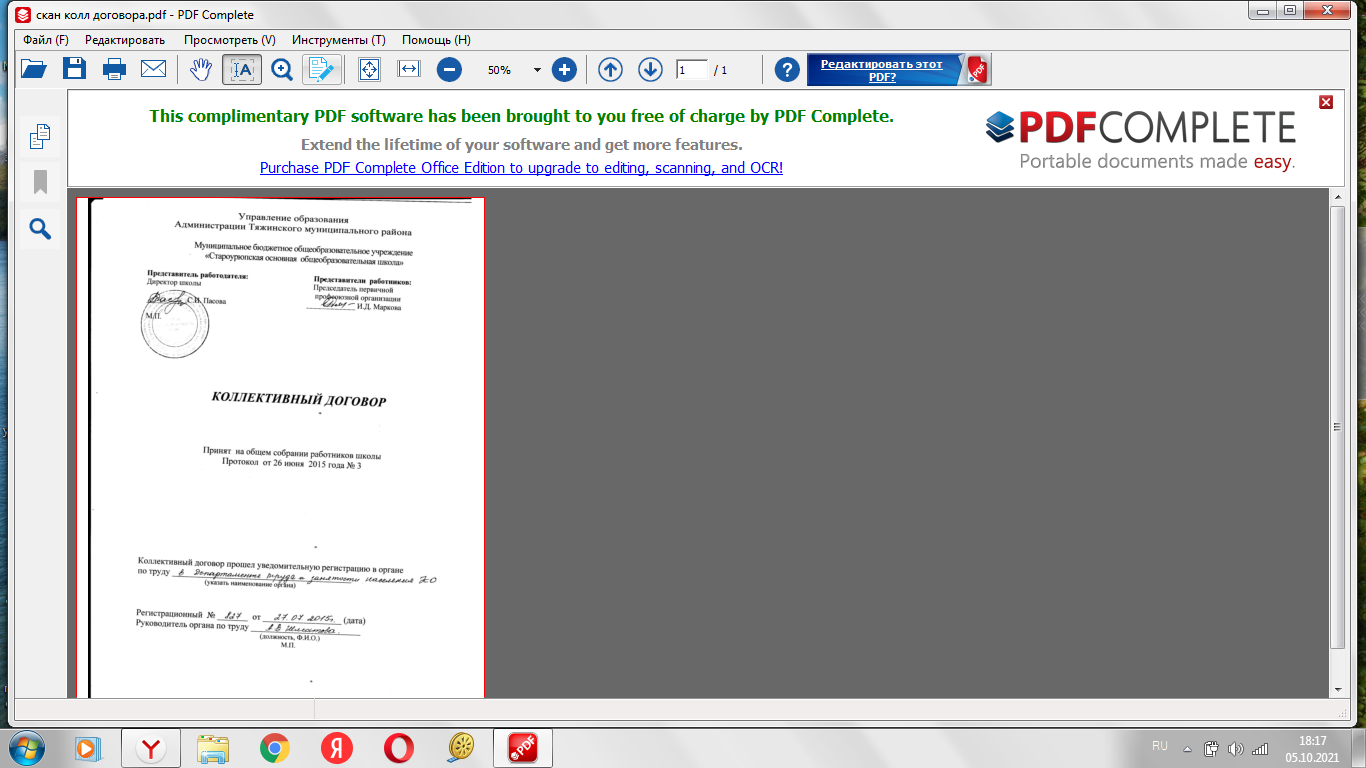 I.  Общие  положения1.1. Настоящий коллективный договор заключён между работодателем и  работниками муниципального бюджетного образовательного учреждения «Староурюпская основная общеобразовательная школа» и является правовым актом, регулирующим социально–трудовые отношения в муниципальном бюджетном общеобразовательном учреждении «Староурюпская основная общеобразовательная школа» 1.2. На основе принципов социального партнёрства коллективный договор заключён в соответствии с Трудовым кодексом Российской Федерации (далее – ТК  РФ), иными законодательными и нормативными правовыми актами с целью определения взаимных обязательств работников и работодателя по защите социально–трудовых прав и профессиональных интересов работников муниципального бюджетного общеобразовательного учреждения «Староурюпская основная общеобразовательная школа» и установлению дополнительных социально – экономических, правовых и профессиональных гарантий, льгот для работников, а также по созданию более благоприятных условий труда по сравнению с установленными законами, иными нормативными правовыми актами, положениями Кузбасского соглашения между Федерацией профсоюзных организаций Кузбасса, Администрацией Кемеровской области и работодателями области и Отраслевого соглашения по организациям, подведомственным Департаменту образования и науки Кемеровской области на 2012–2014 годы, соглашения между профсоюзными организациями Тяжинского района Кемеровской области и работодателями Тяжинского района Кемеровской области, Территориального соглашения по учреждениям, подведомственным Управлению образования Администрации Тяжинского муниципального района. 1.3. Сторонами коллективного договора являются:работники учреждения, в лице их представителя – первичной профсоюзной организации (далее – профком);работодатель в лице его представителя – директора школы.1.4. Работники, не являющиеся членами профсоюза, имеют право уполномочить профком представлять их интересы во взаимоотношениях с работодателем по вопросам индивидуальных трудовых отношений (ст.30 ТК РФ).1.5. Коллективный договор сохраняет своё действие в случае изменения наименования, вида учреждения, реорганизации организации в форме преобразования, а также при смене руководителя учреждения.1.6. При реорганизации учреждения в форме слияния, присоединения, разделения, выделения учреждения коллективный договор сохраняет своё действие в течение всего срока реорганизации, при этом любая из сторон имеет право направить другой стороне предложения о заключении нового коллективного договора или продлении действия прежнего на срок до трёх лет. При ликвидации учреждения коллективный договор сохраняет своё действие в течение всего срока проведения ликвидации. 1.7. В течение срока действия коллективного договора стороны вправе вносить в него дополнения и изменения на основе взаимной договоренности в порядке, установленном ТК РФ или  коллективным договором.1.8. В течение срока действия коллективного договора ни одна из сторон не вправе прекратить в одностороннем порядке выполнение принятых на себя обязательств.1.9. Пересмотр обязательств настоящего договора не может приводить к снижению уровня социально–экономического положения работников учреждения, установленного настоящим договором. 1.10. Все спорные вопросы по толкованию и реализации положений коллективного договора решаются сторонами путём переговоров.1.11. Настоящий договор вступает в силу с момента его подписания  сторонами.1.12. Кроме коллективного договора социально–трудовые отношения в учреждении регулируются локальными нормативными актами, которые в соответствии со ст. 8 ТК РФ в случаях, предусмотренных Трудовым кодексом, другими федеральными законами и иными нормативными правовыми актами РФ, соглашениями, настоящим коллективным договором, принимаются  работодателем по согласованию с профкомом. Перечень локальных нормативных актов, принимаемых работодателем по согласованию с профкомом:положение об оплате труда, компенсационных, стимулирующих и поощрительных выплатах (премирование) – ст. 135 ТК РФ;тарификационные списки (нормы труда) – ст. 162 ТК РФ;правила и инструкции по охране труда для работников учреждения – ст. 212 ТК РФ;правила внутреннего трудового распорядка учреждения – ст. 190  ТК РФ; штатное расписание учреждения в соответствии с настоящим коллективным договором;должностные инструкции в соответствии с настоящим коллективным договором; режимы рабочего времени и времени отдыха всех категорий работников учреждения – ст. 100 ТК РФ;приказы о привлечении работников к сверхурочной работе, к работе в выходные дни и нерабочие праздничные дни в случаях, предусмотренных ст. ст. 99 и 113 ТК  РФ; графики работы (графики  сменности) – ст. 103  ТК  РФ;перечень профессий и должностей работников, имеющих право на обеспечение их специальной одеждой и другими средствами индивидуальной защиты, а также моющими и обезвреживающими средствами;перечень работников, для которых установлен ненормированный рабочий день;другие локальные нормативные акты и решения, предусмотренные ТК РФ, настоящим договором, соглашениями и иными нормативными правовыми актами. 1.13.  Правовыми актами, регулирующими социально–трудовые отношения в учреждении, являются также соглашения между работниками учреждения в лице профкома и работодателем в лице директора школы:соглашение об установлении систем оплаты труда работников учреждения – ст.144 ТК РФ;соглашение об охране труда – ст. 45 ТК РФ;другие соглашения – ст. 45;46;100 ТК РФ. 1.14. В настоящем коллективном договоре учтены положения Кузбасского соглашения между Федерацией профсоюзных организаций Кузбасса, Администрацией Кемеровской области и работодателями области и Отраслевого соглашения по организациям, подведомственным Департаменту образования и науки Кемеровской области, соглашением между профсоюзными организациями Тяжинского района Кемеровской области и работодателями Тяжинского района Кемеровской области, Территориальным соглашением по учреждениям, подведомственным Управлению образования Администрации Тяжинского муниципального района. 1.15.  Проект договора рассмотрен и принят на собрании работников учреждения.2.  Трудовые отношения2.1. Стороны исходят из того, что трудовые отношения между работником и учреждением возникают на основании трудового договора, заключаемого ими в соответствии с законодательством. Трудовой договор с работниками учреждения заключается на неопределённый срок. Заключение срочного трудового договора допускается в случаях, когда трудовые отношения не могут быть установлены на неопределённый срок с учётом  характера предстоящей работы или условий её выполнения – должность, рабочее место сохраняется за временно отсутствующим работником, сама работа носит временный характер или в силу  закона с работником может быть заключён только срочный трудовой договор, а также с некоторыми категориями граждан, указанными в ст. 59, 332 ТК РФ, с их согласия.Переоформление трудового договора, заключённого на неопределённый срок, на срочный  трудовой договор не допускается.2.2. В трудовом договоре должны быть подробно изложены все обязательные условия, указанные в ст. 57 ТК РФ.В частности, точное наименование должности, профессии работника в соответствии с тарифно-квалификационным справочником, штатным расписанием; режим рабочего времени и времени отдыха у работника; условия оплаты труда работнику, включая размер ставки, оклада на день заключения трудового договора, для преподавателей – учебная нагрузка; виды и размеры  компенсационных и стимулирующих выплат.При заключении трудового договора до его подписания работодатель обязан ознакомить работника под роспись с коллективным договором, правилами внутреннего трудового  распорядка, положениями об оплате труда, компенсационных и стимулирующих выплатах, другими локальными нормативными актами, связанными с трудовой деятельностью работника (ст.68 ТК РФ). Один экземпляр трудового договора в обязательном порядке вручается работнику под роспись в экземпляре, хранящемся у работодателя (ст. 67 ТК РФ).Изменения условий трудового договора, внесение в него дополнений производится по согласованию между работником и работодателем и оформляется дополнительным  соглашением к договору, а также указывается в приказе по учреждению.2.3. Трудовые отношения возлагают на работодателя и работников взаимные права и обязанности.Работодатель в трудовых отношениях обязуется:предоставлять работникам работу, обусловленную трудовым договором, дополнительными соглашениями к трудовому договору; создавать работникам условия для выполнения ими трудовых обязанностей, норм труда;обеспечить безопасные и здоровые условия труда, соответствующие нормативным требованиям охраны труда;своевременно и в полном размере выплачивать работникам заработную плату; создавать работникам условия для соблюдения требований охраны и дисциплины труда; соблюдать трудовое законодательство, условия коллективного договора, соглашений и трудовых договоров; исполнять требования законодательства о социальном партнёрстве с работниками учреждения, в том числе вести коллективные переговоры с работниками в лице первичной профсоюзной организации (профкомом), заключать коллективный договор, соглашения;создавать работникам условия, обеспечивающие им участие в управлении учреждением; знакомить работников под роспись с локальными нормативными актами, непосредственно связанными с их трудовой деятельностью;исполнять другие обязанности, предусмотренные законодательством РФ и Кемеровской области, соглашениями, настоящим договором. 2.4. В соответствии со ст.52 и 53 ТК РФ работники учреждения имеют право на участие в управлении учреждением непосредственно и через профсоюзный комитет. Стороны пришли к соглашению, что основными формами непосредственного участия работников в управлении учреждением являются общие собрания работников, анкетирование, опросы, участие в разработке и принятии коллективного договора, локальных актов учреждения. На собраниях с участием руководителя учреждения обсуждаются вопросы о работе учреждения и мерах по её улучшению. Предложения работников подлежат обязательному рассмотрению руководителем учреждения. В случае отклонения предложений их авторам должен быть дан письменный ответ с обоснованием причин отклонения.Собрания созываются как по инициативе работодателя, так и по инициативе	 профкома и групповом обращении работников о созыве собрания. Профсоюзный комитет, реализуя права работников на участие в управлении учреждением через профком:представляет работодателю согласие по проектам локальных нормативных актов;проводит с администрацией учреждения консультации по вопросам принятия локальных нормативных актов и обеспечения прав работников;рассматривает планы социально – экономического развития учреждения; вносит администрации учреждения предложения, направленные на улучшение работы учреждения, участвует в их рассмотрении;осуществляет другие меры по обеспечению участия работников в управлении  учреждением.2.5.  Работники в трудовых отношениях обязуются: добросовестно исполнять трудовые обязанности, возложенные на них трудовыми договорами;соблюдать трудовую дисциплину и требования по охране труда;качественно выполнять работу;исполнять другие обязанности, предусмотренные законодательством, трудовыми договорами, локальными нормативными актами, приказы и распоряжения работодателя, соответствующие его правомочиям.Основные права и обязанности работников изложены в ст. 21 ТК РФ.2.6. Прекращение трудовых договоров с работниками (увольнение) работодатель осуществляет по основаниям и в порядке, установленным Трудовым кодексом РФ. Работники, являющиеся членами профсоюза, не могут быть уволены в связи с сокращением численности или штата работников учреждения, признания работника не соответствующим занимаемой должности или выполняемой работе вследствие недостаточной квалификации, подтверждённой результатами аттестации, за неоднократное  неисполнение работником без уважительных причин трудовых обязанностей, если он имеет  дисциплинарное взыскание (п.п. 2,  3  и  5 части  первой статьи 81 ТК РФ) без предварительного,  до издания приказа об увольнения,   получения  согласия профсоюзного комитета учреждения о правомерности намерения  работодателя – ст. ст. 82  и 373  ТК  РФ.Увольнение по указанным основаниям председателя профкома учреждения не допускается без согласия профкома учреждения и Тяжинской районной профсоюзной организации работников народного образования и науки РФ – ст. 374 ТК РФ.Такое же ограничение установлено для увольнения по п.п. 2, 3 и 5 части первой ст. 81 ТК РФ бывшего председателя первичной профсоюзной организации учреждения в течение двух лет после окончания  срока их полномочий – ст. 376 ТК РФ.2.7.  Профсоюзный комитет в сфере трудовых отношений  на основании ст. 370 ТК РФ и ст. 19 ФЗ «О профессиональных союзах, их правах и гарантиях деятельности» осуществляет:профсоюзный контроль соблюдения работодателем законодательства о трудовых договорах, соответствия законодательству и иным нормативным правовым актам содержания трудовых договоров, передачу экземпляра трудового договора работникам, законность переводов работников, являющихся членами профсоюза, на другую работу и увольнения их по инициативе работодателя;проводит профсоюзный контроль правильности внесения записей в трудовые книжки работников, являющихся  членами профсоюза;оказывает членам профсоюза юридическую и практическую помощь в восстановлении нарушенного права на труд, выбор рода деятельности и профессии.                                      3.  Оплата труда3.1.  Стороны исходят из того, что:3.1.1. Система оплаты труда, включая размеры тарифных ставок (окладов), выплаты компенсационного и стимулирующего характера устанавливаются Положением об оплате труда работников  муниципального бюджетного общеобразовательного  учреждения «Староурюпская основная общеобразовательная школа»   другими локальными актами по согласованию с профкомом.3.1.2.Оплата труда работников учреждения осуществляется на основе Постановления Администрации Тяжинского муниципального района Кемеровской области от 21.03.2011 года № 38-п «О введении новых систем оплаты труда работников муниципальных образовательных учреждений Тяжинского  муниципального  района».  3.1.3. Ставки заработной платы и должностные оклады работников учреждения  устанавливаются с учетом:единого тарифно-квалификационного справочника работ и профессий рабочих;единого квалификационного справочника должностей руководителей, специалистов и служащих;государственных гарантий по оплате труда;перечня видов выплат компенсационного характера;перечня видов выплат стимулирующего характера;положения об установлении новых систем оплаты труда работников муниципальных учреждений Тяжинского муниципального района, утвержденного постановлением Администрации Тяжинского муниципального района от 18.03.2011  №37-п «О введении новых систем оплаты труда работников муниципальных учреждений Тяжинского муниципального района»;единых рекомендаций Российской трехсторонней комиссии по регулированию социально-трудовых отношений;согласования с выборным профсоюзным органом.3.1.4. Заработная плата выплачивается работникам за текущий месяц не реже, чем каждые полмесяца в денежной форме (ст. 136 ТК РФ). Днями выплаты заработной платы являются 10 и 25 числа текущего месяца.3.1.5. Заработная плата исчисляется в соответствии с системой оплаты труда, предусмотренной Положением об оплате труда работников  муниципального бюджетного общеобразовательного  учреждения ««Староурюпская основная общеобразовательная школа» и включает в себя:оплату труда исходя из окладов (должностных окладов), ставок заработной платы, предусмотренных для педагогических работников профессиональными квалификационными группами должностей руководителей, специалистов и служащих в сфере образования, для иных работников – квалификационными группами общеотраслевых рабочих в сфере образования;компенсационные выплаты за выполнение работ, связанных с образовательным процессом и не входящих в круг основных обязанностей работника,  доплаты за условия труда, отклоняющиеся от нормальных условий труда выплаты, обусловленные районным регулированием оплаты труда;стимулирующие выплаты: премиальные выплаты по итогам работы за месяц, выплаты за качество выполняемых работ, за стаж непрерывной работы в учреждении;другие выплаты, предусмотренные действующим законодательством, Положением об оплате труда, локальными нормативными актами учреждения.3.1.6. Изменение профессиональных квалификационных групп должностей руководителей, специалистов и служащих в сфере образования производится при:- изменении группы оплаты труда учреждения;- увеличении стажа педагогической работы, стажа работы по специальности – со дня достижения соответствующего стажа, если документы находятся в учреждении, или со дня представления документа о стаже, дающем право на повышение размера ставки (оклада) заработной платы;получении образования или восстановлении документов об образовании – со дня представления соответствующего документа; присвоении квалификационной категории – со дня вынесения решения аттестационной комиссией;- присвоении почетного звания – со дня присвоения.При наступлении у работника права на изменение ставки заработной платы (должностного оклада) в период пребывания его в ежегодном или другом отпуске, а также в период его временной нетрудоспособности, выплата заработной платы исходя из размера ставки (оклада) более высокой профессиональной квалификационной группы производится со дня окончания отпуска или временной нетрудоспособности.3.1.7.	 На педагогических работников, выполняющих педагогическую работу без занятия штатной должности (включая педагогических работников из числа работников, выполняющих эту работу помимо основной в том же учреждении), на начало нового учебного года составляются и утверждаются тарификационные списки.3.1.8. Наполняемость классов (групп), установленная Типовым положением, является предельной нормой обслуживания в конкретном классе (группе), за часы работы в которых плата труда осуществляется из установленной ставки заработной платы.3.1.9.Месячная заработная плата работника, полностью отработавшего за этот период норму рабочего времени и выполнившего нормы труда (трудовые обязанности), не может быть ниже минимального размера оплаты труда (МРОТ), установленного Правительством РФ.3.2.    Работодатель обязуется:3.2.1. Время простоя по вине работодателя оплачивать в размере 2/3 средней заработной платы работника. Время простоя по вине работника не оплачивается.3.2.2. При приостановлении образовательной деятельности учреждения в связи с установлением карантина, в других случаях, представляющих опасность для жизни и здоровья работников и обучающихся, работникам учреждения сохраняется выплата средней заработной платы.3.2.3. Возместить работникам материальный ущерб, причиненный в результате незаконного лишения их возможности трудиться в случае приостановки работы в порядке, предусмотренном ст. 142 ТК РФ, в размере недополученной заработной платы (ст.234 ТК). 3.2.4. При нарушении установленного срока выплаты заработной платы, оплаты отпуска, выплат при увольнении и других выплат, причитающихся работнику, в том числе в случае приостановки работы, выплатить эти суммы с уплатой процентов (денежной компенсации) в размере 1/300 ставки рефинансирования ЦБ РФ. Обязанность выплаты указанной денежной компенсации возникает независимо от наличия вины работодателя (ст. 236 ТК РФ).3.2.5. В случае задержки выплаты заработной платы на срок более 15 дней работник имеет право, известив работодателя в письменной форме, приостановить работу на весь период до выплаты задержанной суммы.В период приостановления работы работник имеет право в своё рабочее время отсутствовать на  рабочем месте.Работник, отсутствовавший в своё рабочее время на рабочем месте в период приостановления работы, обязан выйти на работу не позднее следующего рабочего дня после получения письменного уведомления от работодателя о готовности произвести выплату задержанной заработной платы в день выхода работника на работу.3.2.6. 	Сохранять за работниками, участвовавшими в забастовке из-за невыполнения настоящего коллективного договора, отраслевого, регионального и территориального соглашений по вине работодателя или органов власти, а также за время приостановки работы по причине несвоевременной или неполной выплаты заработной платы, заработную плату в полном размере. 3.2.7. Установить председателю первичной профсоюзной организации компенсационную выплату за интенсивность труда, связанную с подготовкой локальных актов учреждения, мониторингом и контролем за их выполнением в размере 10 % должностного оклада (ставки). 3.2.8. Установить, что переработка рабочего времени работников учреждения вследствие неявки сменяющего работника, осуществляемая по инициативе работодателя за пределами рабочего времени, установленного графиками работ, является сверхурочной работой.Сверхурочная работа – работа, выполняемая  работником по инициативе работодателя за пределами установленной  для работника продолжительности рабочего времени: ежедневной работы (смены), а при  суммированном учёте рабочего времени  - сверх нормального числа  рабочих часов за учётный период - оплачивается за первые два часа работы не менее, чем в полуторном  размере, за последующие  часы -  не менее, чем в двойном размере.  По желанию работника сверхурочная работа вместо повышенной оплаты может компенсироваться предоставлением дополнительного времени отдыха, но не менее времени, отработанного сверхурочно. 3.2.9.  Ответственность за своевременность и правильность определения размеров и выплаты заработной платы работникам несет руководитель учреждения.3.2.10. При выплате заработной платы производится выдача каждому работнику расчетного листка, где указываются составные части причитающейся работнику заработной платы, размеры и основания произведенных удержаний, а также общая сумма, подлежащая выдаче. Форма расчётного листка принимается по согласованию с профсоюзным комитетом.        3.2.11. Заработная плата за весь период ежегодного отпуска выплачивается не позднее, чем за три дня до его начала.4.  Вопросы занятости, подготовки и переподготовки работников  учреждения4.1. Согласно   Закона Российской Федерации ст.28 № 273 ФЗ от 29 декабря 2012 года «Об образовании в Российской Федерации» установление структуры и штатного расписания, распределение должностных обязанностей между работниками является компетенцией учреждения. Стороны исходят из того, что штатная численность работников учреждения будет оптимальной, если при соответствующей численности работников обеспечивается соблюдение норм труда, решается задача повышения качества образования и обеспечиваются права работников. Недопустимо произвольное сокращение численности или штата работников вопреки указанным условиям обеспечения стабильности и качества работы коллектива учреждения. Решение о сокращении численности или штата работников принимает работодатель только при реальной необходимости в этом.4.2. Работодатель обязуется при принятии решения о сокращении численности, или штата работников учреждения и возможном расторжении трудовых договоров с работниками уведомить о принятом решении в письменной форме профсоюзный комитет не позднее, чем за два месяца до начала расторжения трудовых договоров с работниками, а в случае, если решение о сокращении численности или штата работников может привести к массовому увольнению работников, не позднее, чем за три месяца до начала  увольнения сотрудников (ст. 82 ТК РФ). В уведомлении должны быть указаны приказ о сокращении численности или штата работников, обоснование принятого решения, перечень сокращаемых должностей специалистов, руководящих работников, профессий рабочих, данные о высвобождаемых работниках, вакансии, варианты трудоустройства высвобождаемых работников.При определении кандидатур на высвобождение учитывать преимущественное право на оставление на работе у категорий работников, перечисленных в ст.179 ТК РФ.4.3. Стороны договорились: Работодатель признаёт, что преимущественным правом на оставление на работе при сокращении численности или штата работников при равной производительности труда и квалификации помимо лиц, указанных в ст. 179 ТК РФ,  обладают также работники: предпенсионного возраста – за три года до достижения общеустановленного пенсионного возраста;проработавшие в учреждении десять и более лет;инвалиды независимо от причин инвалидности;имеющие многодетные семьи (трое и более детей); одинокие матери и отцы, опекуны и попечители, воспитывающие детей в возрасте до 18 лет;молодые специалисты, имеющие стаж работы по специальности менее трёх лет;являющиеся не освобождённым от основной работы председателем первичной профсоюзной организации учреждения. 4.4. При сокращении численности или штата работников не допускается увольнение двух и более работников из одной семьи в течение года. 4.5. Работникам, получившим уведомление о предстоящем увольнении в связи с сокращением численности или штата, ликвидацией учреждения, работодатель предоставляет свободное от работы время не менее одного рабочего дня в неделю для поиска нового места работы с сохранением заработной платы.4.6. Работникам, увольняемым в связи с ликвидацией учреждения, сокращением численности или штата работников, работодатель помимо выплаты  выходного пособия и среднего заработка в соответствии со ст. 178 ТК РФ, дополнительно выплачивает выходное пособие в размере  двух месячных окладов. Лица, уволенные в связи с сокращением численности или штата работников,  вправе наравне с работающими в учреждении пользоваться услугами культурных, медицинских, спортивно– оздоровительных, детских дошкольных учреждений по прежнему  месту работы.Стороны рассматривают увольнение работников по сокращению численности или штата как крайнюю меру, когда высвободившихся работников невозможно (с их согласия) перевести на  другую работу в учреждении. 4.7. Стороны определили, что работодатель: разрабатывает мероприятия по сохранению численности работников, работающих в учреждении по трудовым договорам по основному месту работы; при этом учитываются предложения профкома и работников;содействует работникам в повышении квалификации, переподготовке, приобретении ими новых специальностей, профессий;предоставляет преимущественное право на поступление на работу в учреждение при появлении вакансий или организации новых рабочих мест. В этих целях ведётся учёт лиц, уволенных в связи с сокращением численности или штата работников до поступления их на работу к другому работодателю.4.8. Работодатель обязуется содействовать высвобождаемым работникам в  трудоустройстве у других работодателей, принимает в этих целях меры через органы управления образованием, службы занятости, кадровые агентства.5.  Рабочее время и время отдыха5.1. В учреждении устанавливается пяти или шестидневная рабочая неделя в зависимости от учебного плана. 5.2. В соответствии с положениями законодательства и иных нормативных правовых актов РФ, законодательством Кемеровской области, Положением об особенностях режима рабочего времени и времени отдыха педагогических и других работников образовательных учреждений, утверждённым Приказом  Минобрнауки от 27.03.2006 г. № 69, устанавливаются с учётом режима  деятельности учреждения следующие режимы рабочего времени:продолжительность рабочей недели директора, заместителя директора по учебной работе, заместителя директора по воспитательной работе и заместителя директора по административно-хозяйственной работе, водителей, шеф-повара составляет 40 часов. Директор, заместитель директора по учебной работе, заместитель директора по воспитательной работе и заместитель директора по административно-хозяйственной работе, водители работают в режиме ненормированного рабочего дня. продолжительность рабочей недели педагогов  соответствует их педагогической нагрузке, регулируется расписанием учебных занятий.5.3. У женщин, работающих в сельской местности, продолжительность рабочей недели составляет 36 часов (постановление Верховного Совета РСФСР от 01.11.1990г. «О неотложных мерах по улучшению положения женщин, семьи, охраны материнства и детства на селе»).5.4. У работников, являющихся инвалидами первой и второй групп, недельная  продолжительность рабочего времени не должна превышать  35 часов. 5.5. Норма часов преподавательской работы за ставку заработной платы (нормируемая часть педагогической работы) 18 часов в неделю.5.6.  По соглашению между работником и работодателем могут устанавливаться как при приёме на работу, так и впоследствии  неполный рабочий день (смена) или  неполная  рабочая неделя. Работодатель обязан устанавливать неполный рабочий день (смену), неполную рабочую неделю по просьбе: беременной женщины; одного из родителей (опекуна, попечителя), имеющего ребёнка в возрасте до четырнадцати лет (ребёнка – инвалида в возрасте до восемнадцати лет);лица, осуществляющего уход за больным членом семьи в соответствии с  медицинским заключением. При неполном рабочем времени оплата труда производится пропорционально отработанному времени или в зависимости от выполненного объёма работ.При этом продолжительность ежегодного основного оплачиваемого отпуска не уменьшается, не ограничиваются и другие трудовые права работника. 5.7. Устанавливается ненормируемый рабочий день директору, заместителю директора по учебно-воспитательной работе и заместителю директора по административно-хозяйственной работе с предоставлением дополнительного отпуска в размере трёх календарных дней в году.  5.8. Продолжительность работы (смены) в ночное время, с 22 часов до 6 часов, не сокращается у сторожей, принятых специально для работы в ночное время.  К работе в ночное время не допускаются беременные женщины, работники, не достигшие возраста восемнадцати лет. Привлекаться к работе в ночное время только с их письменного согласия и при условии, если такая работа не запрещена или в соответствии с медицинским заключением по состоянию здоровья:женщины, имеющие детей в возрасте до  трёх лет; инвалиды; работники, имеющие детей – инвалидов; работники, осуществляющие уход за больными членами их семей в соответствии с медицинским заключением; матери и отцы, воспитывающие без супруга (супруги) детей в возрасте до пяти лет; опекуны детей в возрасте до пяти лет.  При этом указанные работники должны быть в письменной форме  ознакомлены с их правом  отказаться от работы в ночное время.5.9. При составлении расписания учебных занятий работодатель обязан исключить нерациональные затраты времени педагогических работников, ведущих преподавательскую работу, с тем, чтобы не нарушалась их непрерывная  последовательность и не образовывались длительные перерывы (так  называемые  «окна»), которые в отличие от коротких перерывов (перемен) между каждым учебным занятием, устанавливаемым для обучающихся, рабочим временем  педагогических работников не являются. Расписание занятий утверждается по согласованию с профсоюзным комитетом. 5.10. Привлечение работников к работе в выходные и нерабочие праздничные дни в случаях, не перечисленных в ст. 113 ТК РФ, допускается только с письменного согласия  работников и по согласованию с профкомом. В нерабочие праздничные дни работники привлекаются к работе в соответствии с графиком сменности для выполнения работ, приостановка которых на праздничные дни невозможна. Привлечение к работе в выходные и нерабочие праздничные дни инвалидов, женщин, имеющих детей в возрасте до трёх лет допускается только при условии, если это не запрещено им по состоянию здоровья в соответствии с медицинским заключением. При этом указанные работники должны быть под роспись ознакомлены со своим правом отказаться от работы в выходной или  нерабочий праздничный день. Привлечение работников к работе в выходные и нерабочие праздничные дни  производится по письменному распоряжению работодателя, в котором указываются фамилии и должности привлекаемых к работе, причина организации работы в выходной или нерабочий праздничный день, согласие профкома.5.11. Перерыв для отдыха и питания предоставляется всем категориям работников с 13 до 14 часов. Для педагогических работников и сторожей, выполняющих свои обязанности непрерывно  в течение рабочего дня (смены) перерыв для приёма пищи не устанавливается. Работодатель обеспечивает им возможность приёма пищи в специально отведённом для этого помещении. Время приёма пищи сторожами из рабочего времени не исключается и оплачивается.     5.12. Ежегодные основные и дополнительные оплачиваемые отпуска предоставляются в соответствии с главой 19 ТК РФ, постановлением Правительства РФ от 01.07.2002г. № 724 «О продолжительности ежегодного основного удлинённого оплачиваемого отпуска» (в редакции постановлений Правительства РФ от 29.11.2005 г. и  от 11.05.2007 г.).Ежегодные основные и дополнительные оплачиваемые отпуска предоставляются: директору учреждения,  заместителю по директора учебной работе, заместителю директора по  воспитательной работе, заместителю директора по безопасности жизнедеятельности;педагогам;водителям (дополнительный отпуск продолжительностью 12 рабочих дней за работу на автобусе регулярных линий (Постановление Госкомтруда СССР и Президиума ВЦСПС от 25.10.1974г .3298/П-22 «Об утверждении списка производств, цехов, профессий и должностей с вредными условиями труда, работа в которых дает право на дополнительный отпуск и сокращенный рабочий день» с изменениями от 22.10.1990г). Дополнительные оплачиваемые отпуска суммируются с основным отпуском. Общая продолжительность отпуска не ограничена. Нерабочие праздничные дни в число дней отпуска не включаются. Очерёдность предоставления оплачиваемых отпусков устанавливается ежегодным графиком отпусков, который утверждается работодателем по согласованию с профкомом не позднее, чем за две недели до наступления очередного календарного года. При составлении графика отпусков должны быть учтены права некоторых категорий работников на выбор времени отпуска,  необходимость обеспечения нормальной работы учреждения, создания  благоприятных условий для отдыха работников. График отпусков является локальным нормативным актом и с ним работодатель обязан ознакомить всех работников под роспись (ст. 22 ТК РФ). О дате начала отпуска работник должен быть извещён работодателем под роспись не позднее, чем за две недели до начала отпуска. График отпусков обязателен для исполнения как работодателем, так и работником.В случае если работодатель не произвёл оплату отпуска не позднее, чем за три дня до его начала или не полностью оплатил время отпуска, либо  предупредил работника позднее, чем за  две недели до начала отпуска, отпуск по письменному заявлению работника переносится на другое время. При этом приоритет выбора другого срока отпуска  принадлежит работнику. В случае предоставления путёвки на санаторно–курортное лечение (приобретения  соответствующей путёвки) работнику предоставляется ежегодный оплачиваемый отпуск в период, необходимый для использования путёвки и проезда к месту нахождения санаторно– курортного учреждения и обратно. Разделение отпуска, предоставление отпуска по частям, перенос отпуска полностью или частично на другой год работодателем может осуществляться только с согласия  работника. Отзыв работника из отпуска осуществляется по письменному распоряжению работодателя только с согласия работника. При этом денежные суммы, приходящиеся на дни неиспользованного отпуска, направляются на выплату текущей заработной платы за время работы, а при предоставлении неиспользованной части отпуска в другое время средний заработок для их оплаты определяется в установленном порядке. По соглашению сторон трудового договора денежные суммы, приходящиеся на часть неиспользованного отпуска,  превышающую 28 календарных дней, могут быть предоставлены в виде компенсации за  неиспользованный отпуск. При предоставлении ежегодного отпуска педагогическим  работникам за первый год работы в каникулярный период, в том числе до истечения шести месяцев работы, его продолжительность должна соответствовать установленной для этих должностей продолжительности и оплачиваться в полном размере. Исчисление продолжительности отпуска пропорционально проработанному времени  осуществляется только в случае выплаты денежной компенсации за неиспользованный отпуск при увольнении работника.Педагогическим работникам, продолжительность отпуска которых составляет не менее 42 календарных дней, проработавшим в рабочем году не менее 10 месяцев, денежная компенсация за неиспользованный отпуск при увольнении выплачивается исходя из установленной продолжительности отпуска за 42 дня.Работодатель обязуется предоставлять работникам отпуск без сохранения заработной платы в следующих случаях (ст. 128 ТК РФ):при рождении ребенка в семье - до 5 дней;для сопровождения детей младшего школьного возраста в школу – до 5 дней;в связи с переездом на новое место жительства – 2 дня;для проводов детей в армию – 1 день;в случае свадьбы работника (детей работника) – до 5 дней;на похороны близких родственников - до 5 дней;работающим пенсионерам по старости – до 14 дней;родителям, женам, мужьям военнослужащих, погибших или умерших вследствие ранения, контузии или увечья, полученных при исполнении ими обязанностей военной службы, либо вследствие заболевания, связанного с прохождением военной службы - до 14 дней;работающим инвалидам  - до 60 дней;не освобождённому председателю первичной профсоюзной организации - 3 дня;женщинам по их письменному заявлению за работу в сельской местности – 1 день в месяц. Предоставлять педагогическим работникам не реже чем через каждые 10 лет непрерывной  преподавательской работы длительный отпуск сроком до одного года в порядке и на условиях, определяемыми учредителем.Установить ежегодный дополнительный отпуск без сохранения заработной платы продолжительностью 14 календарных дней для работников, имеющих:двух или более детей в возрасте до четырнадцати лет; ребёнка – инвалида в возрасте до восемнадцати лет; одиноких матерей, одиноких отцов, воспитывающих ребёнка в возрасте до четырнадцати лет. Данный отпуск по письменному заявлению работника может быть присоединён к ежегодному отпуску или использован отдельно полностью либо  по частям.В соответствии с решением Кемеровского областного Совета народных депутатов от 12.05.1990г. предоставлять женщинам, имеющим двух и более детей в возрасте до 16 лет дополнительно один день отдыха в месяц с сохранением среднего заработка, женщинам, имеющим одного ребёнка в возрасте до 16 лет сокращать рабочую неделю на 1 час с сохранением среднего заработка. Согласно ст. 262 ТК РФ одному из родителей (опекуну, попечителю) для ухода за детьми – инвалидами по его письменному заявлению предоставляются четыре дополнительных оплачиваемых выходных дня в месяц. Конкретные свободные от работы дни для ухода за детьми - инвалидами  определяются по соглашению между работником и работодателем и оформляются приказом по учреждению. 6.  Условия и охрана труда6.1. Работодатель обязуется обеспечить безопасные условия труда в учреждении, при которых исключается воздействие на работающих вредных и (или) опасных производственных факторов или уровни их воздействия не превышает установленных нормативов. В этих целях работодатель в соответствии с требованиями законодательства Российской федерации и Кемеровской области: выделяет средства на выполнение мероприятий по охране труда, в том числе на обучение работников безопасным приёмам работ, проведение  специальной оценки условий труда из всех источников финансирования в размере не менее 2% от фонда оплаты труда и не менее 0,7% от суммы эксплуатационных расходов на содержание учреждения; обеспечивает за счёт средств учреждения прохождение работниками обязательных предварительных при поступлении на работу и периодических медицинских осмотров с сохранением за ними места работы (должности) и среднего заработка на время прохождения указанных обследований;обеспечивает участие представителей органов государственного надзора и технических инспекторов труда профсоюза в расследовании несчастных случаев, произошедших с работниками в учреждении;представляет информацию в профсоюзные органы о выполнении мероприятий по устранению причин несчастных случаев;организует проведение  специальной оценки условий труда с  последующей сертификацией организации работ по охране труда в  учреждении   и знакомит  работников с результатами; возлагает обязанности на штатного работника учреждения по охране труда; создаёт в соответствии со ст. 218 ТК РФ комиссию по охране труда, в которую на паритетной основе входят представители работодателя и профкома;использует возможность возврата части страховых взносов (до 20%) на предупредительные меры по сокращению производственного травматизма, в том числе для проведения аккредитованной организацией   специальной оценки условий труда. На время приостановки работ в учреждении органами государственного надзора и контроля вследствие нарушения законодательства, нормативных требований по охране труда не по вине работника, за ним сохраняют место работы,  должность и средний заработок. На это время работник с его согласия может быть переведён работодателем на другую работу с оплатой труда по выполняемой работе, но не ниже среднего заработка по прежней работе.  При отказе работника от выполнения работ в случае возникновения непосредственной опасности для его жизни и здоровья, работодатель предоставляет работнику другую работу на время устранения такой опасности.В случае если предоставление другой работы по объективным причинам работнику невозможно, время простоя работника до устранения опасности для его жизни и здоровья оплачивается, как простой по вине работодателя. Отказ работника от выполнения работ в случае возникновения непосредственной опасности для его жизни и здоровья, либо выполнения  тяжёлых работ и работ с вредными или опасными условиями труда, не предусмотренных трудовым договором, из–за не обеспечения работника средствами индивидуальной и коллективной защиты, не влечёт за собой его привлечения к дисциплинарной ответственности со стороны работодателя.В случае причинения вреда жизни и здоровью работника при исполнении им трудовых обязанностей возмещение указанного вреда осуществляется  в соответствии с федеральным законом.Работодатель:обеспечивает обязательное страхование работников от несчастных случаев и профессиональных заболеваний;внедряет современные средства техники безопасности, предупреждающие  производственный травматизм;обеспечивает санитарно–гигиенические условия труда, предотвращающие возникновение профессиональных заболеваний у работников; проводит санитарно – оздоровительные мероприятия; организует надлежащее техническое оборудование всех рабочих мест и создаёт на них условия работы, соответствующее требованиям охраны труда и санитарно-гигиеническим требованиям, обеспечивает необходимое освещение, отопление, вентиляцию, устранение вредных последствий шума, излучения, вибрации и других факторов, отрицательно влияющих на здоровье работников; обеспечивает исправное состояние помещений, зданий, сооружений, оборудования; осуществляет контроль состояния условий и охраны труда на рабочих местах, а также за правильностью применения работниками средств индивидуальной защиты; разрабатывает и утверждает правила и инструкции по охране труда для работников по согласованию с профкомом; внедряет опыт организации эффективной охраны труда в учреждении; выполняет представления и требования технических инспекторов труда, внештатных технических инспекторов труда, уполномоченных (доверенных) лиц по охране труда профсоюзной организации об устранении выявленных в ходе проверок нарушений требований охраны труда, здоровья работников, пожарной и экологической  безопасности.6.2.  Работники учреждения обязуются:соблюдать требования по охране труда и технике безопасности;проходить обучение безопасным методам и приёмам выполнения работ по охране труда; проходить обязательные  предварительные  и периодические  медицинские  обследования; правильно применять средства индивидуальной и коллективной защиты; немедленно извещать своего руководителя или заменяющего его лица о любой ситуации, угрожающей жизни и здоровью людей.     6.3. Профсоюзный комитет:заключает с работодателем от имени работников учреждения на календарный год Соглашение по охране труда, в котором предусматриваются меры по обеспечению и улучшению условий, охраны труда и санитарно-оздоровительных  мероприятий; осуществляет профсоюзный контроль состоянием условия и охраны труда, производственной санатории;осуществляет выборы уполномоченных (доверенных) лиц по охране труда; обеспечивает формирование и организацию деятельности профсоюзного комитета по охране труда в учреждении;организует работу уполномоченных (доверенных) лиц по охране труда;участвует в разработке Положения об организации работы по охране труда в учреждении;оказывает помощь в разработке раздела коллективного договора «Охрана труда» и приложения к коллективному договору - Соглашение  по охране  труда; принимает участие в проведении конкурсов, дней, месячников охраны труда; участвует в проведении  специальной оценки условий труда; согласовывает инструкции, программы проведения инструктажей (вводного и первичного на рабочем месте) по охране труда, перечень должностей, которым бесплатно выдаётся  спецодежда, спецобувь,  должностей, которые должны иметь соответствующую группу допуска по электрической безопасности и  сокращённый рабочий день; участвует в расследовании несчастных случаев на производстве и  профзаболеваний, в оценке степени вины потерпевшего. В случаях несогласия с заключением комиссии по расследованию несчастного случая выносит решение данного вопроса на заседание профкома, который даёт свою оценку степени вины потерпевшего с заполнением форменного заключения, направляемого в комиссию по расследованию данного случая; ведёт учёт работников учреждения, нуждающихся в санаторно–курортном  лечении;согласовывает списки направляемых на санаторно–курортное лечение за счёт средств бюджета;принимает участие в работе комиссии по принятию учреждения к новому учебному году и зиме.7. Гарантии и компенсации7.1. Стороны договорились, что работодатель обязуется: обеспечить права работников на обязательное социальное страхование (ст. 2 ТК РФ) и осуществлять обязательное социальное страхование работников в порядке, установленном федеральными законами; обеспечить обязательное медицинское страхование работающих, с выдачей полисов по медицинскому страхованию; своевременно перечислять средства в страховые фонды в размерах, определяемых законодательством;внедрять в организации персонифицированный учёт в соответствии с Законом РФ «Об индивидуальном (персонифицированном) учёте в системе государственного пенсионного страхования»; своевременно и достоверно оформлять сведения о стаже и заработной плате работающих для  представления их в пенсионный фонд РФ; разрабатывать программу инвестирования средств для финансирования накопительной части трудовой пенсии работников; производить полную компенсацию расходов на лечение, протезирование и другие виды медицинской и социальной помощи работникам, пострадавшим при несчастных случаях на производстве и при профзаболеваниях; знакомить работников под роспись с принимаемыми локальными нормативными актами, непосредственно связанными с их трудовой  деятельностью (ст.22 ТК РФ);Работодатель: ведёт учёт работников, нуждающихся в улучшении жилищных условий, ходатайствует перед органом местного самоуправления о предоставлении жилья нуждающимся работникам и выделении ссуд на его приобретение (строительство); обеспечивает предоставление в установленном порядке бесплатных квартир с отоплением и освещением педагогическим работникам, проживающим и (или) работающим в посёлке городского типа, в том числе доставку топлива  в натуре ежегодно; оказывает материальную помощь работникам учреждения, а также работникам, ушедшим на пенсию, при строительстве или ремонте жилья из внебюджетных средств, средств экономии, а также в виде неликвидных стройматериалов, предоставления строительной техники;выплачивает педагогическим работникам, в том числе руководящим  работникам, деятельность которых связана с образовательным процессом, денежную компенсацию на книгоиздательскую продукцию и периодические издания в размере, установленном законодательством. Обеспечивает бесплатно работников пользованием библиотечными  фондами и учреждениями культуры в  образовательных целях;содействует обеспечению предоставления работникам, имеющим детей дошкольного возраста, мест  в дошкольных учреждениях;организует в учреждении комнаты (места) для приёма пищи;выделяет средства на приобретение путёвок для организации отдыха работников и их детей в возрасте до 15 лет включительно;информирует коллектив о размерах поступлений финансовых средств (бюджетных и внебюджетных, доходов от предпринимательской деятельности и т.д.), в том числе средств, направленных на оплату труда. Из внебюджетных средств и доходов от предпринимательской деятельности 50% направляется на оплату труда работников учреждения; полностью возмещает расходы, связанные со служебными командировками работников, в том числе при направлении в другой населённый пункт для переподготовки или повышения  квалификации. 7.2.Стороны обязуются:проводить работу в администрации района по выделению долгосрочных льготных ссуд работникам школы для покупки или строительства жилья на долевых началах или индивидуальным способом; 7.3. Профсоюзный комитет: 7.3.1. Оказывает помощь членам  профсоюза  в решении их социальных  проблем:в устройстве детей в детские дошкольные учреждения;в оказания адресной социальной поддержки малообеспеченным сотрудникам, включая одиноких матерей, работников, имеющих трёх и более детей и др. лиц; в организации отдыха и лечения работников и их детей.7.3.2. Контролирует соблюдение работодателем законодательства об обязательном социальном страховании работников по всем видам страхования (пенсионное, медицинское и др.).7.3.3. Оказывает материальную помощь членам Профсоюза из средств профсоюзного бюджета.7.3.4. Оказывает юридическую помощь членам профсоюза по социальным и профессиональным вопросам.8. Гарантии деятельности  профсоюзной организации и прав  членов профсоюза8.1. Права и гарантии деятельности профсоюзной организации, её выборных органов (профсоюзного комитета и председателя), а также права членов профсоюза определены Трудовым кодексом РФ, ФЗ «О профессиональных союзах, их правах и гарантиях деятельности», другими законами, Уставом Профсоюза работников народного образования и науки РФ, Положением о первичной  профсоюзной организации муниципального бюджетного общеобразовательного  учреждения «Староурюпская основная общеобразовательная школа» и реализуются с учётом Генерального соглашения между общероссийскими объединениями профсоюзов, общероссийскими объединениями работодателей и Правительством РФ, Кузбасского соглашения между Федерацией профсоюзных организаций Кузбасса, работодателями Кемеровской области и Администрации Кемеровской области, районного  соглашения,  Устава учреждения, настоящего коллективного договора. 8.2.  Стороны договорились о том, что работодатель:не допускает вмешательство в деятельность профсоюзной организации, нарушение её прав, содействует реализации прав профсоюзной организации и её  выборных  органов; не допускает ограничения гарантированных Конституцией и законодательством Российской Федерации, законодательством Кемеровской области социально – трудовых и иных прав и свобод работников, понуждение их к увольнению в связи с членством в профсоюзе или профсоюзной  деятельностью; содействует развитию профсоюзного членства; предоставляет профсоюзному комитету помещения, отвечающие санитарно-техническим требованиям, обеспеченные отоплением, освещением, оборудованием, необходимым для работы профкома и председателя организации, проведения собраний членов профсоюза, а также оргтехнику, средства связи, в том числе компьютерное оборудование, электронную почту и Интернет (при наличии у работодателя данных видов связи), необходимые нормативные правовые документы для выполнения функций профсоюзной организации и её органов, осуществляет ремонт, охрану и уборку выделенных профкому помещений; предоставляет по письменному запросу председателя профсоюзной организации бесплатно и беспрепятственно информацию по социально–трудовым вопросам, по вопросам условий и охраны труда, заработной платы, о фактических сроках выплаты заработной платы, о начислении и выплате денежной компенсации в случае невыплаты заработной платы в установленные настоящим договором сроки, производственном травматизме и устранении причин несчастных случаев и др. вопросам; предоставляет профкому в бесплатное пользование принадлежащие учреждению здания, сооружения, помещения и другие объекты, необходимые для организации отдыха, ведения культурно–массовой, физкультурно–оздоровительной работы с работниками учреждения и членами  их семей. 8.3 Члены профкома учреждения, уполномоченные профсоюзной организации по охране труда, представители профсоюзной организации в комиссии по охране труда освобождаются работодателем от основной работы в пятницу еженедельно и ежемесячно с сохранением за ними заработной платы для выполнения профсоюзных обязанностей в интересах коллектива работников. Председатель профсоюзной организации освобождается от основной работы с сохранением заработной платы для выполнения профсоюзных обязанностей на 6 часов в неделю. Время освобождения от основной работы учитывается при подготовке расписаний занятий и графиков работы. Указанные работники, а также члены ревизионной комиссии освобождаются от основной работы с сохранением заработной платы на время краткосрочной профсоюзной учёбы. Работники, являющиеся членами выборных профсоюзных органов – (комитетов, советов, президиумов, бюро,  ревизионных комиссий)  районной, областной организаций профсоюза освобождаются работодателем от основной  работы с сохранением заработной платы на 10 дней в год для профсоюзной работы. 8.4 Работодатель ежемесячно бесплатно перечисляет на счёт Тяжинской районной профсоюзной организации работников народного образования и науки членские профсоюзные взносы из заработной платы работников. По письменному заявлению работников, не являющихся членами профсоюза, о перечислении денежных средств профсоюзной организации  работодатель ежемесячно бесплатно  перечисляет  профсоюзной организации из заработной  платы указанных работников в размере 1% зарплаты. 8.5. Профсоюзный комитет в соответствии с его правами (соответственно его обязанностями) установленными трудовым кодексом РФ ФЗ «О профессиональных союзах, их правах и гарантиях деятельности», Уставом профсоюза, положением о профсоюзной организации учреждения:представляет и защищает социально–трудовые права и интересы всех работников независимо от членства в профсоюзе в области коллективных прав и интересов (при заключении коллективного договора, соглашений, принятии работодателем локальных нормативных актов), а по вопросам индивидуальных трудовых и связанных с трудом отношений представляет и защищает права и интересы членов профсоюза и работников, не являющихся членами  профсоюза, но уполномочивших профком на установленных профкомом  условиях представлять их интересы во взаимоотношениях с работодателем (ст. 29 и 30 ТК РФ, ст.11 ФЗ  «О профессиональных союзах, их правах и гарантиях деятельности»); контролирует соблюдение администрацией учреждения трудового законодательства, иных нормативных правовых актов и локальных актов, регулирующих социально–трудовые отношения, выполнение работодателем условий коллективного договора, соглашений, предъявляет работодателю  требования об устранении выявленных нарушений, который обязан сообщить профкому о принятых мерах в недельный срок со дня  получения  требования; вносит работодателю предложения о коллективных переговорах, ведёт коллективные переговоры, заключает с работодателем от имени работников коллективный договор, соглашения;рассматривает проекты локальных нормативных актов и представляет по ним работодателю согласие на их принятие;рассматривает проекты приказов об увольнении работников, являющихся членами профсоюза, в связи с сокращением численности или штата работников, ввиду несоответствия работника занимаемой должности или выполняемой работе вследствие недостаточной квалификации, подтверждённой результатами аттестации и в связи с неоднократным неисполнением работником без уважительных причин трудовых обязанностей, если он имеет дисциплинарное взыскание (п.п.2,3,5 ч.1 ст.81 ТК РФ) и представляет работодателю согласие или несогласие с намерением работодателя уволить работника;вносит работодателю предложения о подготовке необходимых для обеспечения  социально–трудовых прав работников, локальных нормативных актов, о внесении изменений, дополнений в действующие локальные нормативные акты, отмене локальных нормативных актов, противоречивших законодательству или в которых отпала необходимость;вносит  работодателю предложения об образовании  комиссии по охране труда, комиссии по трудовым спорам и других органов, создаваемых на паритетной основе с работодателем, оказывает им помощь в организации работы; осуществляет приём членов профсоюза, принимает участие в приёме работников по социально–трудовым вопросам руководителем учреждения, рассматривает письменные обращения и жалобы членов профсоюза; оказывает членам профсоюза правовую помощь в восстановлении их нарушенных прав путём обращения к руководителю учреждения, а также в судебном порядке;выполняет другие функции, отнесённые к компетенции первичной профсоюзной организации. 8.6. Профком регулярно информирует работников учреждения о работе профсоюзной организации, профсоюзного комитета и постоянно действующих комиссий. Размещает в доступном для всех работников месте информационные листки о заседаниях профкома и комиссий, рассмотренных ими вопросов и принятых решениях, о внесённых работодателю предложениях, результатах рассмотрения обращений членов профсоюза и других мероприятиях профсоюзной организации, в т.ч. совместных с работодателем, использует сайт учреждения. 8.7.  Стороны договорились, что отношения между ними строятся на  добровольной и взаимоуважительной основе с соблюдением прав сторон, рассматривают в качестве одной из основных задач поддержание стабильной обстановки в коллективе. 9. Контроль выполнения коллективного договора. Ответственность сторон9.1. Стороны договорились, что:   работодатель направляет коллективный договор в течение 7 дней со дня  подписания на уведомительную регистрацию в Департамент по труду и занятости населения Кемеровской области; совместно разрабатывают план мероприятий по выполнению настоящего коллективного договора; контроль хода выполнения коллективного договора осуществляется постоянно действующей двухсторонней комиссией. Для подведения итогов выполнения коллективного договора стороны обязуются проводить их обсуждение на собрании работников учреждения.в соответствии с п.1.21. Кузбасского соглашения между Федерацией профсоюзных организаций Кузбасса, Администрацией Кемеровской области и работодателями области руководитель учреждения должен не реже одного раза в полугодие выступать с отчётом на общем собрании работников организации о выполнении коллективного договора.стороны обязуются предоставлять друг другу информацию, необходимую для  проведения  контроля  выполнения коллективного договора.стороны один раз в полугодие осуществляют контроль реализации плана мероприятий по выполнению коллективного договора и его положений и отчитываются о результатах контроля  на общем  собрании работников.рассматривают в период действия коллективного договора разногласия, связанные с его  выполнением. соблюдают установленный законодательством порядок разрешения индивидуальных и коллективных трудовых споров, используют все возможности для устранения причин, которые могут повлечь возникновение конфликтов, с целью предупреждения использования работниками крайней меры их разрешения  - забастовки.в случае нарушения или невыполнения обязательств коллективного договора виновная сторона или виновные лица несут ответственность в порядке, предусмотренном законодательством.    9.2. Коллективный договор заключается на срок не более трех лет и вступает в силу со дня подписания его сторонами. Стороны имеют право продлевать действие коллективного договора на срок не более трех лет.      Действие коллективного договора распространяется на всех работников организации.(ст. 43 ТК РФ).9.3. Внесение изменений и дополнений в настоящий коллективный договор в течение срока его действия производится по взаимному соглашению сторон после предварительного рассмотрения предложений заинтересованной стороны на заседании, создаваемой совместно постоянно действующей двухсторонней комиссии по подготовке и проверке хода выполнения данного  коллективного договора и одобрения их собранием работников.9.4.Переговоры по заключению нового коллективного договора или продлении настоящего договора будут начаты за три месяца до окончания  срока действия  данного договора.Приложения к коллективному  договоруПравила внутреннего трудового распорядка. Положение об оплате труда работников учреждения с приложениями. План профессиональной подготовки,  переподготовки и повышения  квалификации работников, перечень необходимых профессий и  специальностей. Соглашение по охране труда.